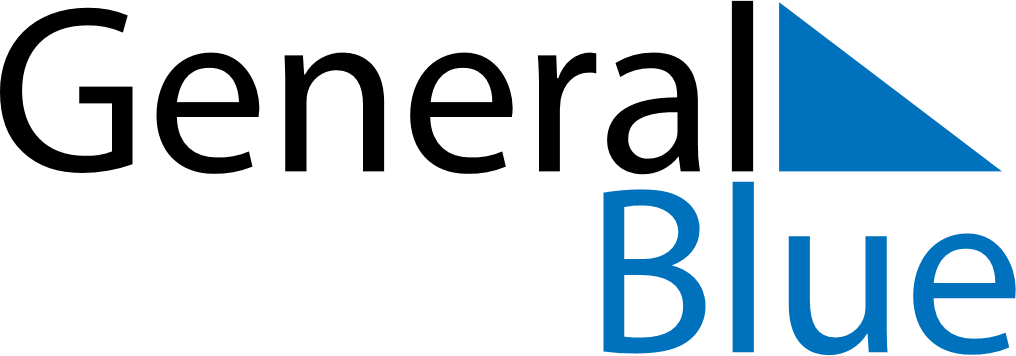 Weekly Meal Tracker April 25, 2021 - May 1, 2021Weekly Meal Tracker April 25, 2021 - May 1, 2021Weekly Meal Tracker April 25, 2021 - May 1, 2021Weekly Meal Tracker April 25, 2021 - May 1, 2021Weekly Meal Tracker April 25, 2021 - May 1, 2021Weekly Meal Tracker April 25, 2021 - May 1, 2021SundayApr 25MondayApr 26MondayApr 26TuesdayApr 27WednesdayApr 28ThursdayApr 29FridayApr 30SaturdayMay 01BreakfastLunchDinner